VASAD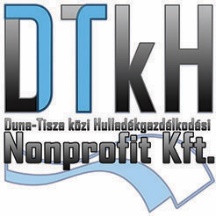 HÁZHOZ MENŐ CSOMAGOLÁSI ÉS ZÖLDHULLADÉK2021.  II. NEGYEDÉVI SZÁLLÍTÁSI RENDTársaságunk az alábbiakban tájékoztatja Önt az újrahasznosítható csomagolási, a zöldhulladék, továbbá a lom hulladékok gyűjtéséről. Együttműködésüket ezúton is köszönjük!A kertgondozás során levágott füvet és egyéb lágyszárú növényeket, illetve a lehullott falevelet a DTkH Nonprofit Kft. által térítésmentesen rendelkezésre bocsátott zöld színű lebomló műanyag zsákban, illetve az ágnyesedéket max. 70 cm hosszú kötegekben összekötve (alkalmanként maximum 0,5 m3 mennyiségben), a zöld zsák mellé helyezze ki az ingatlana elé, a közterületet nem szennyező módon.A mindenkori begyűjtéssel egyidejűleg munkatársaink 2 db cserezsákot (zöld színű, emblémás) biztosítanak. Szükség esetén további zsákokat az alábbi értékesítési helyeken lehet beszerezni átadás-átvételi jegyzőkönyv aláírása ellenében az ingatlanhasználó, vagy meghatalmazottja, a közszolgáltatás számlafizetője nevére. A zsák átvételéhez személyes okmányok szükségesek, mivel a közszolgáltatás ellenértéke (kommunális többlethulladékos zsák árával megegyező: 324 Ft+ÁFA/db), utólag a Nemzeti Hulladékgazdálkodási Koordináló és Vagyonkezelő (NHKV) Zrt. által kerül kiszámlázásra.Szállítási alkalmanként, ingatlanonként 2 db ingyenes zsák, valamint további „korlátlan” mennyiségű megvásárolt, kék színű, DTkH emblémás lebomló zsák helyezhető ki.A mindenkori begyűjtéssel egyidejűleg munkatársaink szállítási alkalmanként 1 db cserezsákot (csomagolási hulladék gyűjtésére szolgáló, sárga színű, emblémás) adnak.Szállítási gyakoriságtól függetlenül, a megadott napon, az összegyűjtött csomagolási hulladék mennyiségi korlátozás nélkül kihelyezhető bármely átlátszó zsákban, illetve a kommunális hulladék gyűjtésére használt edényzettől eltérő, jól látható módon megjelölt (sárga színű, vagy tetejű, felirattal ellátott) szabványos edényzetben is.Kérjük, fokozott gondossággal járjanak el a hulladékok tömörítésével kapcsolatban, ezzel is csökkentve a tároláshoz szükséges hely, valamint a kihelyezésükhöz szükséges zsákok mennyiségét!FONTOS! Az üveg (színes és színtelen öblös, üdítős, boros, pezsgős) gyűjtése kiöblítve, az üveg gyűjtőpont(ok)on történik! (Szövetkezeti u.)A lomtalanítást évente (jan. – dec.) ingatlanonként KÉT alkalommal (3m3/ alkalom mennyiségben) házhoz menő rendszerrel végezzük el, mely az 53/500-152 (2. menüpont) telefonszámon (ügyfélfogadási időben) igényelhető.Ügyfélszolgálat és zsák értékesítésKérjük fokozott figyelemmel tájékozódjanak a helyszínek és nyitva-tartások tekintetében, mert a járványügyi helyzettől függően eltérhetnek a feltüntetetettektől!HÁZHOZ MENŐ ZÖLDHULLADÉK GYŰJTÉS 2021.HÁZHOZ MENŐ ZÖLDHULLADÉK GYŰJTÉS 2021.HÁZHOZ MENŐ ZÖLDHULLADÉK GYŰJTÉS 2021.áprilismájusjúnius30.28.26.HÁZHOZ MENŐ CSOMAGOLÁSI HULLADÉKGYŰJTÉS 2021.HÁZHOZ MENŐ CSOMAGOLÁSI HULLADÉKGYŰJTÉS 2021.HÁZHOZ MENŐ CSOMAGOLÁSI HULLADÉKGYŰJTÉS 2021.áprilismájusjúnius2.; 16.; 30.14.; 28.11.; 25.HÁZHOZ MENŐ LOMTALANÍTÁScímügyfélfogadástelefone-mailhonlapMonorKossuth L. u. 147.H: 8.00 – 12.00; 13.00 – 15.00Sze: 8.00 – 12.00; 13.00 – 15.00P: 8.00 – 12.00---DTkH Nonprofit Kft.2700 Cegléd, Kút u. 5.H: 8.00 - 20.00K, Sze, Cs: 08.00 - 15.0053/500-15253/500-153ugyfelszolgalat@dtkh.huwww.dtkh.hu